The Wayne Recreation office is accepting shirt bids for fall 2022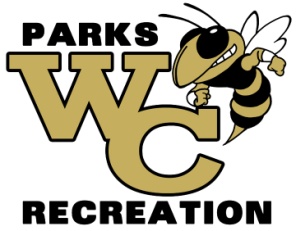 (Cheer, Soccer and Flag Football)Soccer Requirements-Brand-Augusta dry fit or similar brand.-Must be able to get all colors.-Must have all sizes (YXS-AXXL) -Sponsor print on back, Logo on left chest, and number on right chestFlag Football Requirement-Football style Jersey-Must be able to get all colors-Must be able to get all sizes (YXS-AXXL)Cheer Shirts-Brand-Augusta dry fit or similar brand-Must be able to get all colors-Must have all sizes (YXS-AXXL)-Team name on front Bid must be submitted before 12:00 pm on August 19, 2022.  Bids will be opened at that time. Winning bids will be awarded by 5:00 pm on or before Wednesday, August 24, 2022.  Bids must be delivered to Wayne County Commissioner’s office at 341 E Walnut Street, Jesup GA 31546 or mailed to PO Box 270, Jesup GA 31598 Attn: Amanda Hannah, envelopes must be marked WAYNE COUNTY RECREATION BID. Wayne County reserves the right to reject any and all bids with or without cause, to waive any informality in a bid, and to make awards in the interest of Wayne County. 